Fullfärg T8 fluorescerande lysrör RA90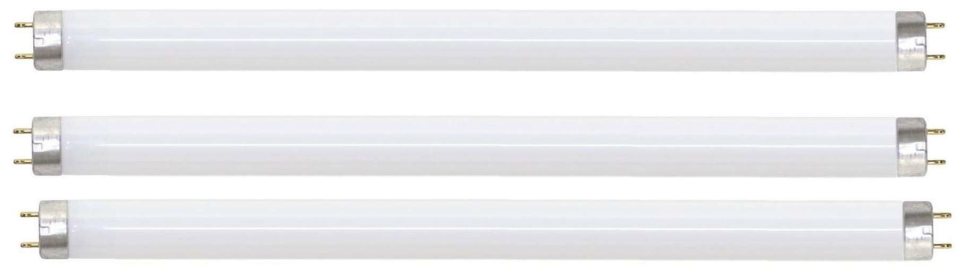 Fullfärg T8 fluorescerande lysrör är special variant på T8 HE men med högre RA (RA90). Röret finns i effekter och längder enligt nedan:Övrig information densamma som för T8 HE enligt nedan.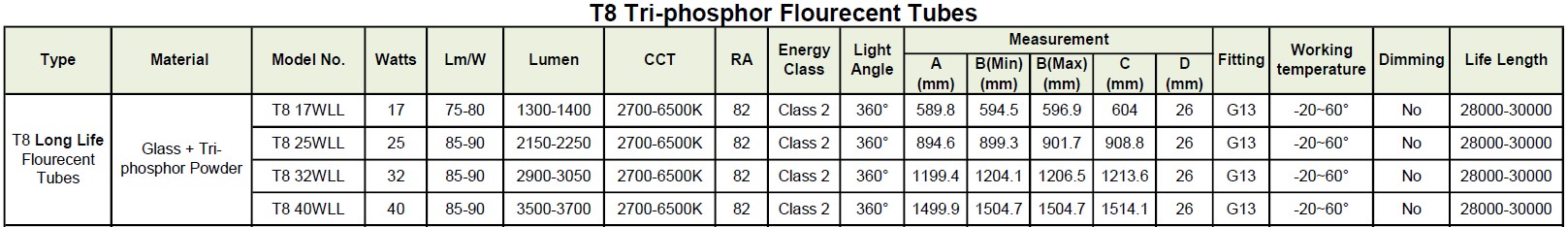 Effekt (W) Längd (mm)17600321200401500